ТЕРРОРИЗМ – УГРОЗА ОБЩЕСТВУ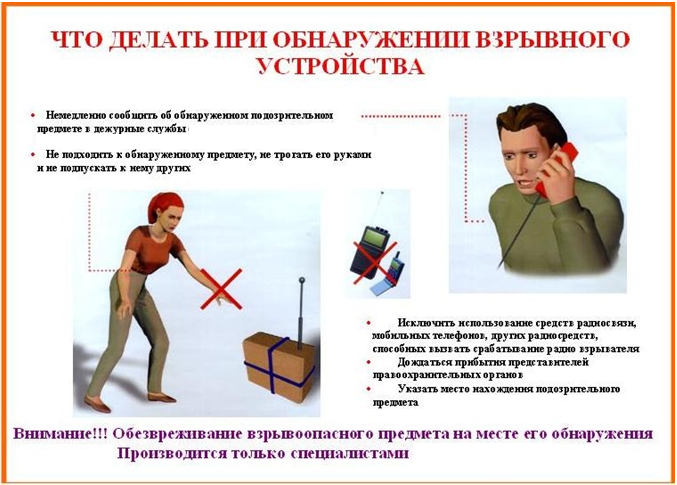 ТЕРРОРИЗМ – УГРОЗА ОБЩЕСТВУ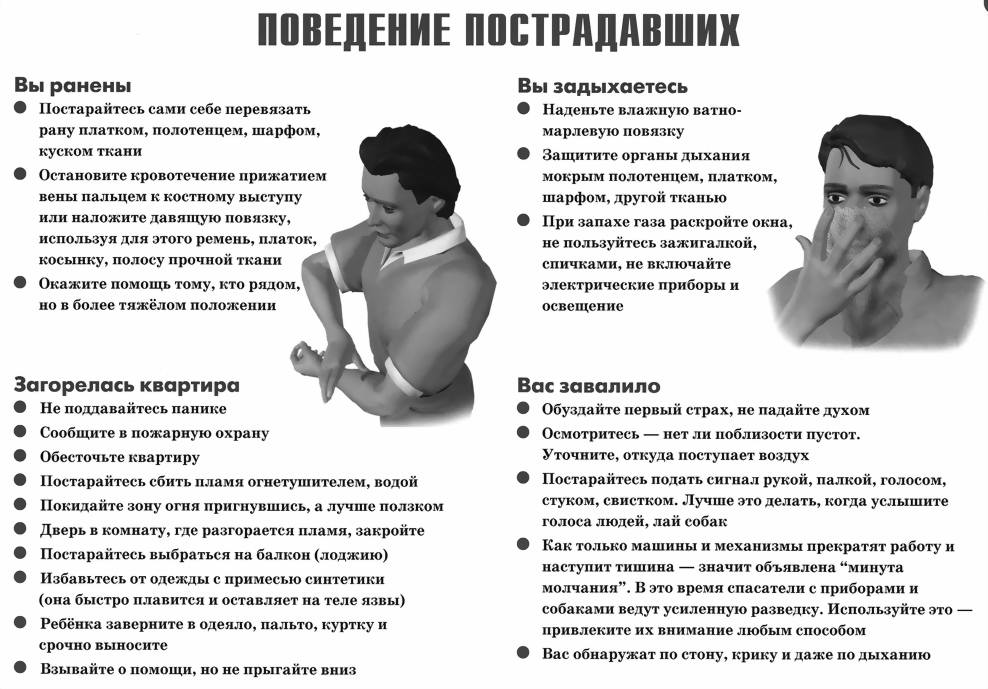 ТЕРРОРИЗМ – УГРОЗА ОБЩЕСТВУ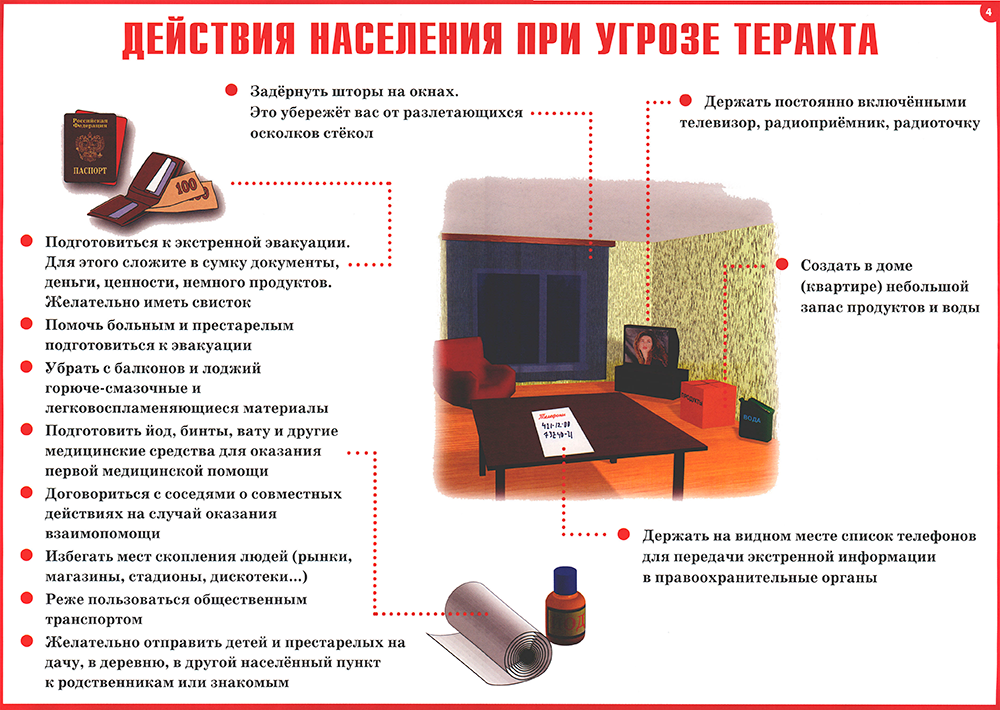 